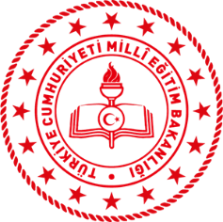  Çanakkale İçinde Aynalı Çarşı Türküsünü Seslendirme YarışmasıBaşvuru FormuAşağıda yer alan kişisel bilgiler dereceye giren öğrencilere hediyelerini ulaştırmak için talep edilmektedir. Gerek duyulması halinde Bakanlığımız yurt dışı temsilcilikleri tarafından bilgiler teyit edilecektir. ** Yarışmaya katılacak türkünün seslendirme kaydının başvuru formu ile birlikte yarışma şartnamesinde belirtilen tarihler arasında abdigmyarisma@gmail.com e-posta adreslerine gönderilmesi gerekmektedir.  Başvuru Tarihi Adı Soyadı                      Doğum Tarihi  (Gün/Ay/Yıl)                     ÜlkeŞehirBağlı Bulunduğu TemsilcilikCep TelefonuE-Posta AdresiAdresTürkünün Seslendirme Kaydı E-Posta ile Gönderildi  (     ) Evet                             (      ) HayırVarsa Türkünün Bağlantı Linki ( Youtube vb.)